YÊU CẦU:[1.0đ]  Chèn Shapes và định dạng [1.0đ]  Nhập nội dung và định dạng tab đúng mẫuCâu 3 (4.0điểm): Nhập và định dạng biểu mẫu sau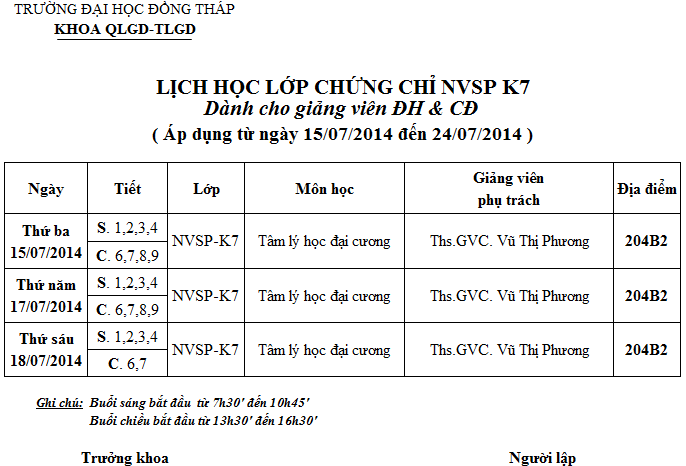 YÊU CẦU:[1.0đ]  Chèn bảng đúng mẫu [1.0đ]  Định dạng border và màu nền đúng mẫu[0.5đ]  Định dạng in đậm, in nghiêng đúng mẫu[0.5đ] Định dạng Tab[1.0đ] Nhập nội dung và định dạng đúng mẫu--- HẾT ---Họ và tên: 	 Số báo danh: 	Câu 1 (4.0 điểm): Nhập và định dạng văn bản theo mẫu, lưu tập tin với tên Word2.docxTURN ON CHANGE TRACKINGOn the Review tab, in the Tracking group, click the Track Changes image. To add a track changes indicator to the status bar, right-click the status bar and click Track Changes. Click the Track Changes indicator on the status bar to turn Track Changes on or off. Note    If the Track Changes command is unavailable, you might have to turn off document protection. On the Review tab, in the Protect group, click Restrict Editing, and then click Stop Protection at the bottom of the Protect Document task pane. (You might need to know the document password.) 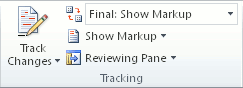  YÊU CẦU:[2.0đ] Nhập nội dung đầy đủ, đúng chính tả[1.0đ] Chèn Picture (thí sinh có thể chèn ảnh khác) và định dạng đúng mẫu[1.0đ] Định dạng in đậm, nghiêng, màu nền, chia cộtCâu 2 (2.0 điểm): Chèn Shape và định dạng theo mẫu